Dal giorno della pubblicazione degli esiti su questa bacheca virtuale solamente gli studenti, che non accetteranno il voto, dovranno comunicarne, entro il 12 FEBBRAIO, la rinuncia solo ed esclusivamente a questo indirizzo e-mail: stefano.tamorri@univaq.it. Decorso questo termine, avverrà automaticamente la verbalizzazione elettronica. Per la verbalizzazione sul libretto cartaceo gli studenti potranno presentarsi dal prossimo appello in poi secondo calendario.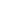 